20 marca 2020 r.Nauka rymowanki:Idź do przodu cztery kroki i zrób w miejscu dwa podskoki.
 Teraz w lewo kroków pięć, przysiad, podskok, ściśnij pięść. 
Idź do tyłu cztery kroki i zrób w miejscu trzy podskoki. 
Teraz w prawo kroki dwa i od nowa – tralala.. Podanie kilku ciekawostek na temat wody. Na Ziemi znajduje się bardzo dużo wody, a np. na Księżycu nie ma jej wcale. Jest ona bardzo niezbędna: do picia, mycia, podlewania. Po zużyciu, woda jest oczyszczana w oczyszczalniach ścieków. 
Aby zapewnić stały dopływ wody do naszych domów, buduje się na rzekach tamy, tworząc tzw. zbiorniki wodne. 
Woda jest też źródłem energii, którą wykorzystano w młynach wodnych. 
W przeszłości takie młyny służyły do mielenia ziarna na mąkę. Energię spadającej wody wykorzystuje się też do wytwarzania elektryczności 
w elektrowniach wodnych.  Rozmowa na temat wartości wody. − Do czego jest potrzebna woda? − Kto potrzebuje wody? 
- Poznanie obszarów wodnych występujących na świecie (globus)
Rodzic wyjaśnia, że Ziemia widziana z kosmosu jest cała błękitna przez wodę, która na naszej planecie występuje w dużej ilości (należy przypomnieć, że jest to woda słona).Zabawa z miską wody:
- wrzuć różne przedmioty do miski z wodą, obserwuj co płynie a co tonie.Ćwiczenia graficzne
- Rysuj zgodnie z kierunkiem strzałek
- Skreśl niepasujący obrazek do pozostałych przedmiotów
- Policz figury geometryczne, liczbę wpisz obok narysowanej figury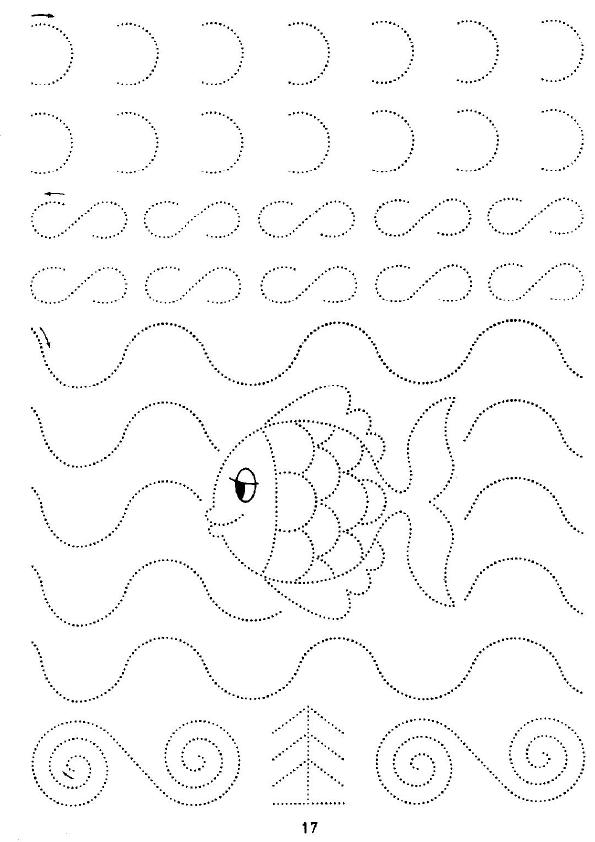 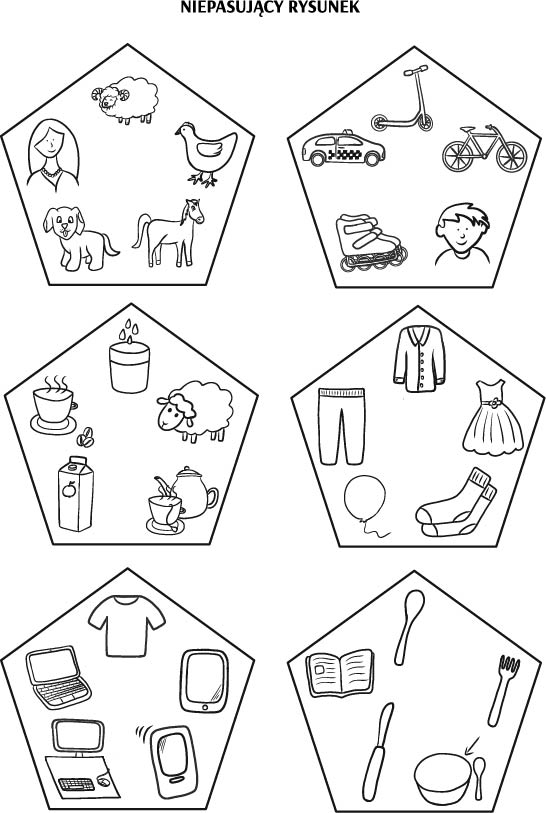 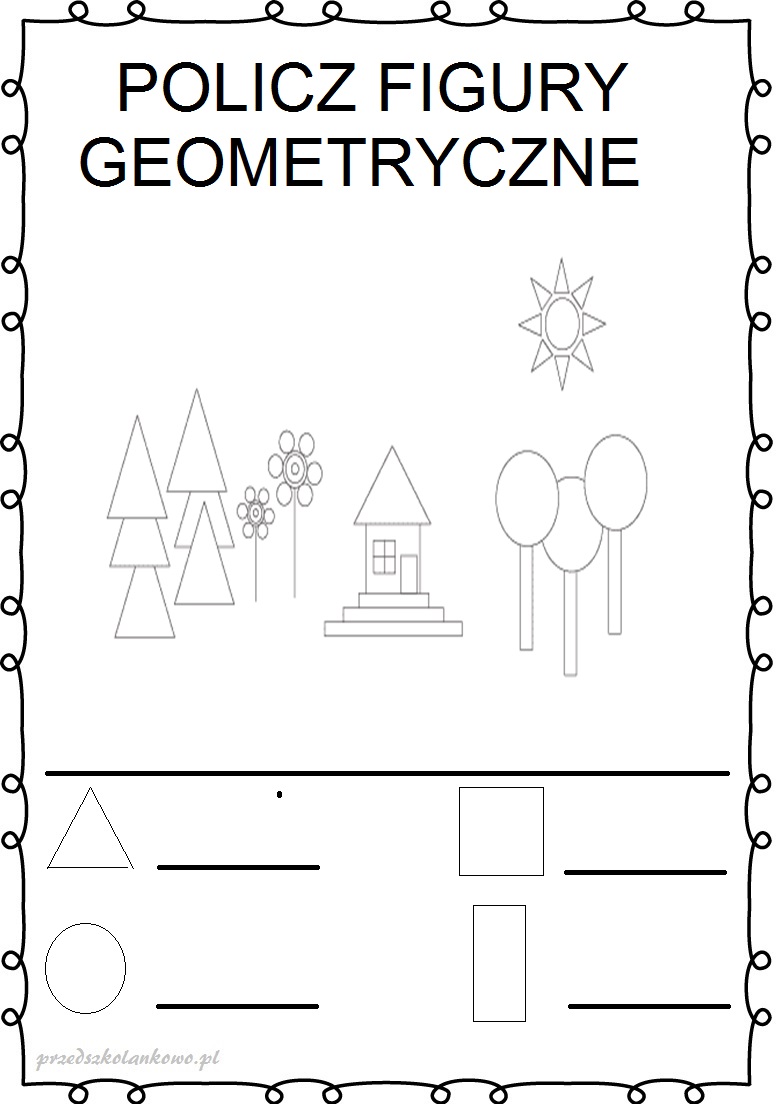 